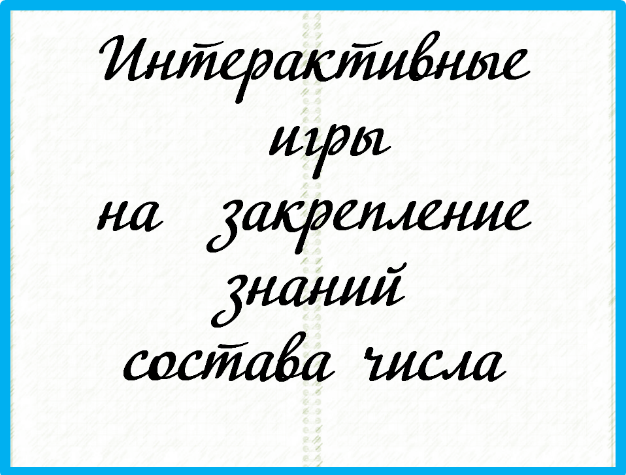 ПодготовилаДягилева Анна ВячеславовнавоспитательМДОУ детского сада № 50 «Ручеёк»г. Серпуховhttp://learningapps.org/user/avdyagilevaИнтерактивные  мультимедийные упражнения на закрепления знаний состава числа созданы с помощью онлайн-сервиса LearningApps.org. При создании интерактивных обучающих модулей я использовала следующие шаблоны: «Найди пару», «Классификация».
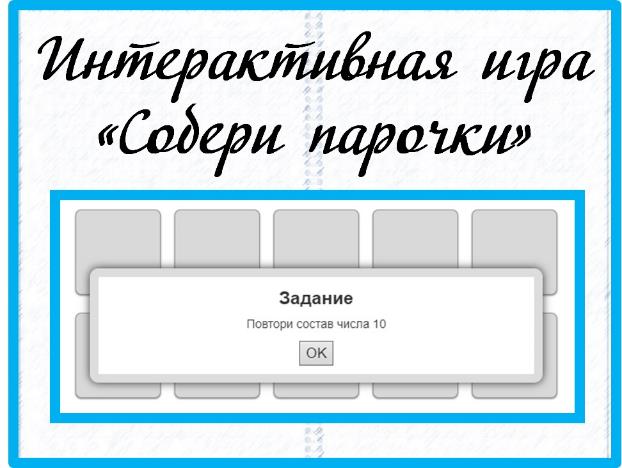 Игра «Собери парочки»  Цель: закрепить знание состава числа 10Правила игры: Игра в стиле «Мемори». Открывая одну карточку нужно искать к ней пару, так например: если открылась карточка с цифрой 2, то  необходимо искать карточку с цифрой 8. Восемь и два, а вместе 10. Нужно открыть все парочки. Переходи по ссылке и играй  https://learningapps.org/watch?v=psjvybqd320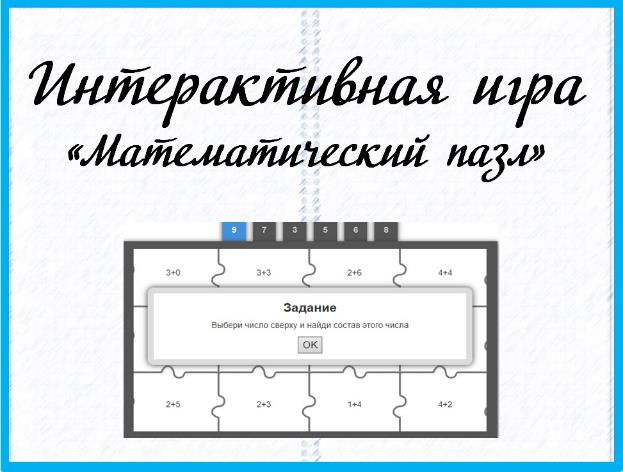 Игра: «Математический пазл»Цель: закрепить знание состава числа 9Правила игры: Выбери любое число сверху, затем найди состав этого числа. Например: 8 - это 4+4. Если действие выполнено правильно, пазл открывается. Открой все пазлы и увидишь картинку.Переходи по ссылке и играй  https://learningapps.org/watch?v=pqcec5x0320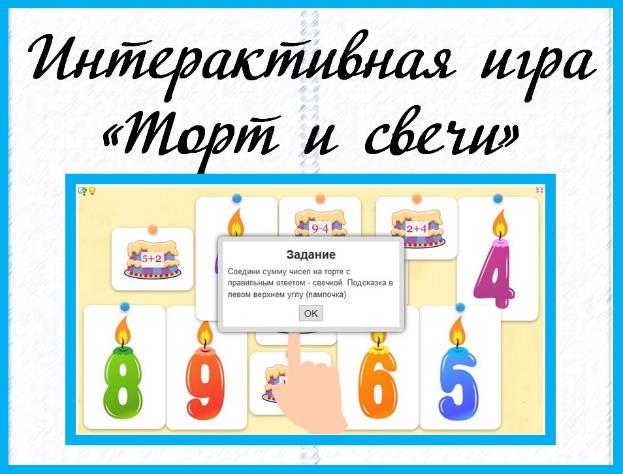 Игра: «Торт и свечи»Цель: закрепить знание состава числа Правила игры: Соедини сумму чисел на торте с правильным ответом - свечкой. Подсказка в левом верхнем углу (лампочка).Правильный ответ - карточки исчезают. Неправильный ответ - карточки объединяются красным цветом. Нажми между карточками и попробуй ещё раз.Переходи по ссылке и играй  https://learningapps.org/watch?v=pqkrprnm320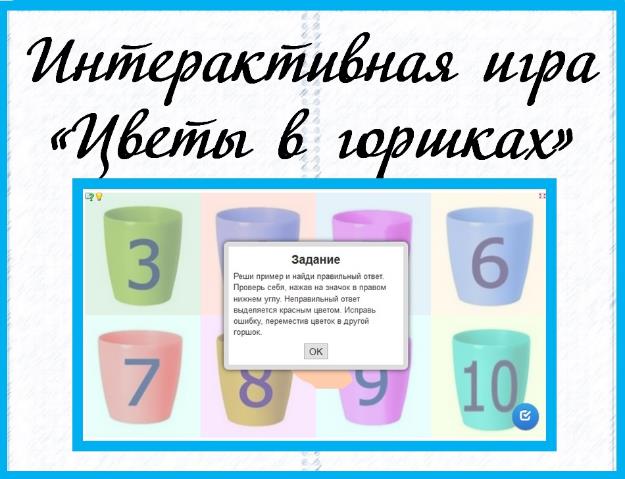 Игра: «Цветы в горшках»Цель: закрепить знание состава числа Правила игры: Реши пример и найди правильный ответ. Проверь себя, нажав на значок в правом нижнем углу. Неправильный ответ выделяется красным цветом. Исправь ошибку, переместив цветок в другой горшок.Переходи по ссылке и играй https://learningapps.org/watch?v=pcthwfo2t20